СОВЕТ ДЕПУТАТОВ СЕЛЬСКОГО  ПОСЕЛЕНИЯМАЗЕЙСКИЙ  СЕЛЬСОВЕТДобринского муниципального районаЛипецкой области66-я сессия IV-го созываРЕШЕНИЕ23.06.2015г.                                     с. Мазейка	                                   №154  -рс О назначении выборов депутатов Совета депутатов сельского поселения Мазейский сельсовет Добринского муниципального района Липецкой области пятого созыва   В связи с истечением срока полномочий Совета депутатов сельского поселения Мазейский сельсовет Добринского муниципального района Липецкой области четвертого  созыва, руководствуясь пунктами 1, 3, 7 статьи 10, пунктом 1 статьи 57, пунктом 1 статьи 81.1 Федерального закона «Об основных гарантиях избирательных прав и права на участие в референдуме граждан Российской Федерации»,  частями 1, 2, 11 статьи 12, частью 1 статьи 55, частью 1 статьи 84 Закона Липецкой области «О выборах депутатов представительных органов муниципальных образований в Липецкой области», статьей 18 Устава сельского поселения Мазейский сельсовет, Совет депутатов сельского поселения Мазейский  сельсовет  РЕШИЛ:1.Назначить выборы депутатов Совета депутатов сельского поселения Мазейский сельсовет Добринского муниципального района Липецкой области пятого созыва на воскресенье 13 сентября 2015 года. 2.Выделить на подготовку и проведение выборов депутатов Совета депутатов сельского поселения Мазейский сельсовет Добринского муниципального района Липецкой области пятого  созыва денежные средства.  	3.Опубликовать настоящее решение в районной газете «Добринские вести» 27 июня 2015 года.   	4.Направить копию настоящего решения в управление Роскомнадзора по Липецкой области, Управление Министерства юстиции Российской Федерации по Липецкой области, избирательную комиссию Липецкой области, территориальную избирательную комиссию Добринского района, избирательную комиссию сельского поселения Мазейский сельсовет не позднее чем через 5 дней со дня его принятия.  	Председатель Совета депутатовсельского поселенияМазейский сельсовет                                                                 Н.И.Тимирев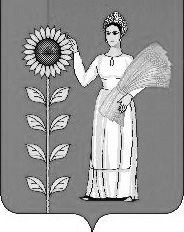 